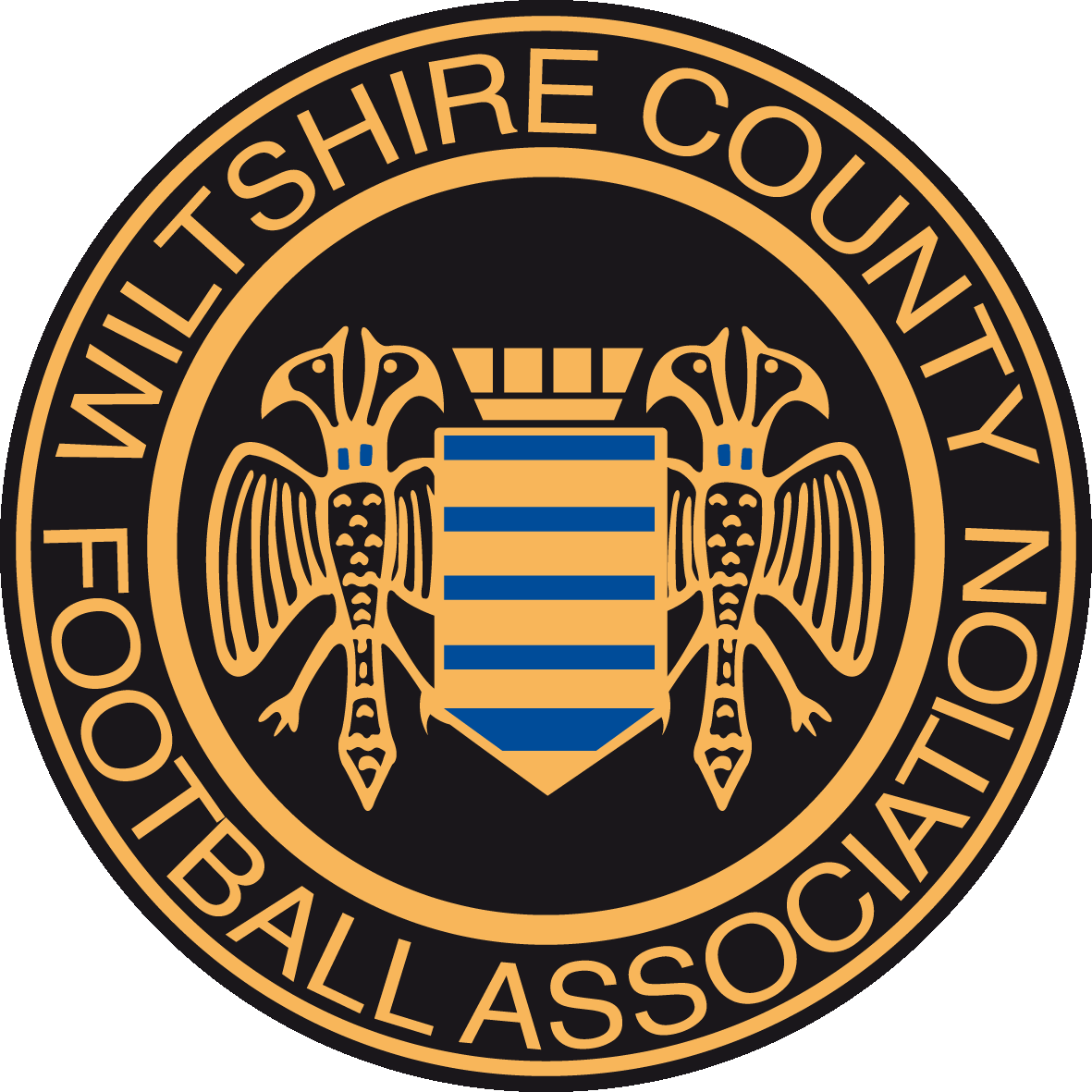 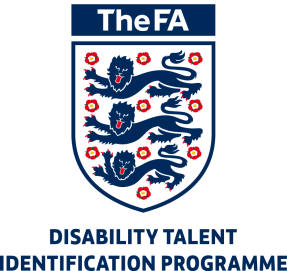 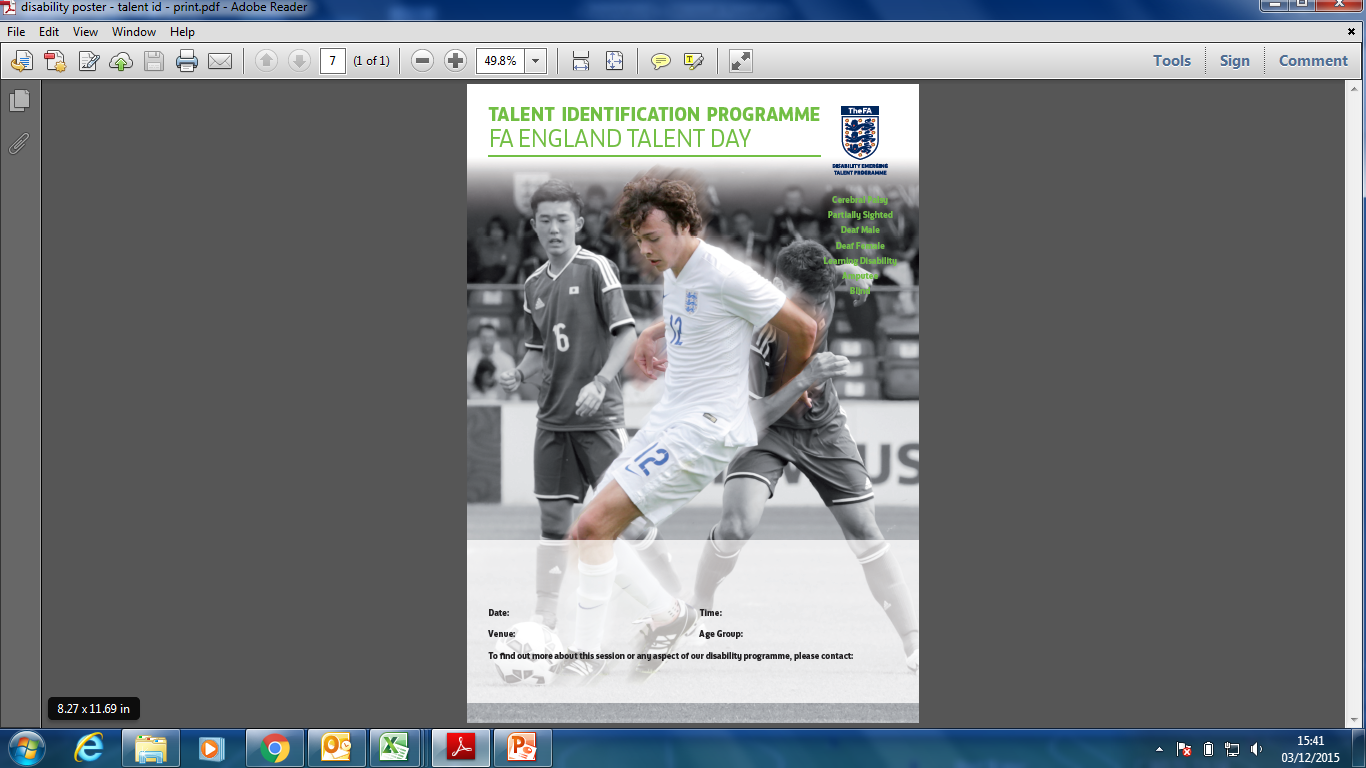 Player DetailsPlayer DetailsPlayer DetailsPlayer DetailsPlayer DetailsPlayer DetailsPlayer DetailsName:Name:Name:Name:D.O.B:D.O.B:D.O.B:Address:Address:Address:Address:Address:Address:Address:Postcode:Postcode:Postcode:Disability and Medical Details Disability and Medical Details Disability and Medical Details Disability and Medical Details Disability and Medical Details Disability and Medical Details Disability and Medical Details Disability:Cerebral Palsy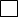 Cerebral PalsyPartially SightedPartially SightedDeafDeafDisability:Learning DisabilityLearning DisabilityAmputeeAmputeeBlindBlindMedical Details: (Please indicate any medical conditions we should be aware of)Age Group (for 2015/16  season)U13s(School Year 8)U14s (School Year 9)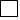 U14s (School Year 9)U15s (School Year 10)U15s (School Year 10)U16s (School Year 11)Current Club:School:Playing Position:GoalkeeperDefender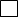 DefenderMidfielder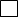 MidfielderForward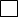 Parent/Guardian DetailsParent/Guardian DetailsParent/Guardian DetailsParent/Guardian DetailsParent/Guardian DetailsParent/Guardian DetailsParent/Guardian DetailsName:Email:Home Number:Mobile Number:I hereby give consent for my child to participate in the following activity. I acknowledge that the Wiltshire County FA Talent Identification Programme, its staff, or any facility, is under no liability in respect of injury, which may be sustained.  I also note that photographs and video footage may be taken by authorised personnel for both marketing purposes and the County FA website.I hereby give consent for my child to participate in the following activity. I acknowledge that the Wiltshire County FA Talent Identification Programme, its staff, or any facility, is under no liability in respect of injury, which may be sustained.  I also note that photographs and video footage may be taken by authorised personnel for both marketing purposes and the County FA website.I hereby give consent for my child to participate in the following activity. I acknowledge that the Wiltshire County FA Talent Identification Programme, its staff, or any facility, is under no liability in respect of injury, which may be sustained.  I also note that photographs and video footage may be taken by authorised personnel for both marketing purposes and the County FA website.I hereby give consent for my child to participate in the following activity. I acknowledge that the Wiltshire County FA Talent Identification Programme, its staff, or any facility, is under no liability in respect of injury, which may be sustained.  I also note that photographs and video footage may be taken by authorised personnel for both marketing purposes and the County FA website.I hereby give consent for my child to participate in the following activity. I acknowledge that the Wiltshire County FA Talent Identification Programme, its staff, or any facility, is under no liability in respect of injury, which may be sustained.  I also note that photographs and video footage may be taken by authorised personnel for both marketing purposes and the County FA website.I hereby give consent for my child to participate in the following activity. I acknowledge that the Wiltshire County FA Talent Identification Programme, its staff, or any facility, is under no liability in respect of injury, which may be sustained.  I also note that photographs and video footage may be taken by authorised personnel for both marketing purposes and the County FA website.I hereby give consent for my child to participate in the following activity. I acknowledge that the Wiltshire County FA Talent Identification Programme, its staff, or any facility, is under no liability in respect of injury, which may be sustained.  I also note that photographs and video footage may be taken by authorised personnel for both marketing purposes and the County FA website.Signed:Signed:Signed:Signed:Date:Date:Date:Please send your completed electronic trial form to Adam Greaney at adam.greaney@wiltshirefa.com Or send via post to:Unit 2/3 Dorcan Business Village  Murdock Road                                                                                                                                ,SwindonWiltshireSN3 5HYTelephone: 01793 486047Mobile: 07956 212301Please send your completed electronic trial form to Adam Greaney at adam.greaney@wiltshirefa.com Or send via post to:Unit 2/3 Dorcan Business Village  Murdock Road                                                                                                                                ,SwindonWiltshireSN3 5HYTelephone: 01793 486047Mobile: 07956 212301Please send your completed electronic trial form to Adam Greaney at adam.greaney@wiltshirefa.com Or send via post to:Unit 2/3 Dorcan Business Village  Murdock Road                                                                                                                                ,SwindonWiltshireSN3 5HYTelephone: 01793 486047Mobile: 07956 212301Please send your completed electronic trial form to Adam Greaney at adam.greaney@wiltshirefa.com Or send via post to:Unit 2/3 Dorcan Business Village  Murdock Road                                                                                                                                ,SwindonWiltshireSN3 5HYTelephone: 01793 486047Mobile: 07956 212301Please send your completed electronic trial form to Adam Greaney at adam.greaney@wiltshirefa.com Or send via post to:Unit 2/3 Dorcan Business Village  Murdock Road                                                                                                                                ,SwindonWiltshireSN3 5HYTelephone: 01793 486047Mobile: 07956 212301Please send your completed electronic trial form to Adam Greaney at adam.greaney@wiltshirefa.com Or send via post to:Unit 2/3 Dorcan Business Village  Murdock Road                                                                                                                                ,SwindonWiltshireSN3 5HYTelephone: 01793 486047Mobile: 07956 212301Please send your completed electronic trial form to Adam Greaney at adam.greaney@wiltshirefa.com Or send via post to:Unit 2/3 Dorcan Business Village  Murdock Road                                                                                                                                ,SwindonWiltshireSN3 5HYTelephone: 01793 486047Mobile: 07956 212301